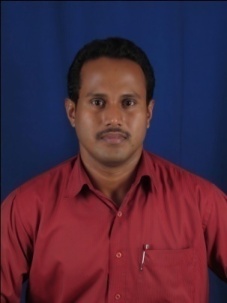 RAJESH Rajesh.162990@2freemail.com.A result oriented professional with over 17 years of experience, including 9 years in UAE,  in the area of Sales within Automotive, Financial Services, Retail, Insurance, Trading and Food chain industriesProficient in preparing structured MIS reports for senior management with detailed analysisPossess the financial acumen and commercial flair needed to understand diverse market and identify potential opportunities and new clientsStrategic efforts were recognized on several occasions including recognition 3 times as top performer at all India level in the year 2011-12 at Faber-Castell, India, & Best Sales  Person award in 2005 at Bombay ChowpattyExperience in building valuable relationships with customers, ensuring tone of voice, language and contact are in line with brand guidelinesAbility to interact with the clients in a friendly manner and provide them with accurate, detailed and complete travel informationProficient in MS Office, Internet and Email applicationsAbility to understand Consumer Behavior enabling to make proper strategies of Marketing and Brand Management toolsPossess excellent organization, communication and interpersonal abilities, time management, multitasking, supervisory skills, and computer competencesEfficient in marketing communications including branding, public relations, advertising, white papers, trade shows, seminars and events collateral materials, analyst and market research managementBusiness Development Manager	 	Feb 2014 to PresentQueen Group, Dubai, UAEChallenge to build market position by locating, developing, defining, negotiating, and closing business relationships. Generate a pipeline of new business clients, from individuals to mid-market and large organizations who trade online Successfully helm Division and responsible for successful planning and execution of Business Development operations, effectively responding and engaging with stakeholders and planning and measuring of performance to create relevant opportunities for themSpearhead efforts to forge strategic partnerships with potential clients and other third parties that provide added value to the company’s mainstreamScreen potential business deals by analyzing market strategies, deal requirements, potential, and financials; evaluating options and resolving internal prioritiesParticipate in projecting business growth and setting of revenue targets, monitoring budgetary variances and taking timely action to correct negative deviations ensuring compliance in key areasFacilitate cross-regional communication to ensure market awareness of competitors’ pricing and product positioning and of development initiatives and prioritiesIntegrate several disciplines that include finance, communication, marketing and compliance to enable an effective two-way channeling of information between the company, the financial community and other constituents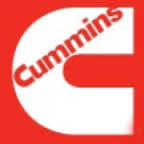 Sales Manager - Retail		 	Sep 2013 to Jan 2014Cummins India Pvt Ltd (Battery division), IndiaSpearheading a team of 6 Sales executive, challenged to managed products’ sales of Battery division to address the customer’s business issues and needs.Maximized sales & drive business growth by delivering initiatives and promotion programs and providing targeted support to the teamDeveloped forecasts, financial objectives and business plans. Meet goals and metrics, manage budget and allocate funds appropriatelyLocated areas of improvement and propose corrective actions that meet challenges and leverage growth opportunitiesDeveloped product segment growth business plans with existing customers and targeted new customers specially in industrial and marine sectors which led to increasing profitsEnsured clear targets & effective performance management process by providing advice, consultancy & support to the team; coaching for agency leader development; effectively managing & monitoring poor sales performance & non compliance & taking disciplinary actionAchieved revenue targets of Battery division. Managed cost controls against budget of controllable cost itemsResponsible for successful planning and execution of Sales operations, effectively responded and engaged with stakeholders, planning and measuring of performance and engaged with clients to create relevant opportunities for them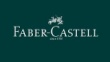 Sales Executive			 	Jul 2010 to Aug 2013Faber-Castell India Pvt ltd, Goa, IndiaHired to market company products and services to existing customers and prospects, works with the sales manager to develop new customers, and strives to meet and exceed sales volume goals and company budgetsAssisted and presented the quote and proof to the customer in a professional manner, answering any questions or potential problems and communicating any changes or additional delaysMaintained files with relevant information for each new prospect and makes periodic calls on prospective customersWorked as an integrated member of the sales team, making sales calls, providing details information and sales proposals to agents and clients, providing sales leads and liaising with other members of the team where appropriateFollowed all relevant processes, standard operating procedures and instructions so that sales can be made in a consistent mannerHandled customers with utmost attention and provided full information to provide a memorable customer experience, facilitate repeat purchases and brand recallPreviously held positionsSDM, HDFC Standard Life, Kerala, India     								2010 - 2011Business Development Manager, Future Scaffolding & Aluminum Trading Ltd, Dubai, UAE			2006 – 2010Sales Supervisor-cum- Shop –in-charge, Bombay Chowpatty, UAE					2003 – 2006Sales Coordinator, CK TRADERS, India									1999 – 2003Master (MBA), Business Administration  (Major in Marketing)							2013Annamalai University, IndiaMasters, Arts (Philosophy)											1999Calicut University, IndiaBachelors, Arts (Philosphy)											1997Calicut University, IndiaDiploma, Journalism												2000Bharatiya Vidya Bhavan, IndiaMARKETING PROFESSIONAL  MARKETING PROFESSIONAL  MARKETING PROFESSIONAL  MARKETING PROFESSIONAL  Exceptionally driven high achiever, with 17 years of experience, poised to transition background in Sales to Marketing role, with proficiency in managing work with expertise transforming concepts into high impact results. An exceptional record of delivering cost effective, high performance solutions to meet challenging business demands. Developed strength of analytical ability to retain customers and win them back, segmentation and targeted communication. Skilled problem-solver with track record in developing and implementing solutions to multi-faceted challenges. Possess valid UAE driving license.Exceptionally driven high achiever, with 17 years of experience, poised to transition background in Sales to Marketing role, with proficiency in managing work with expertise transforming concepts into high impact results. An exceptional record of delivering cost effective, high performance solutions to meet challenging business demands. Developed strength of analytical ability to retain customers and win them back, segmentation and targeted communication. Skilled problem-solver with track record in developing and implementing solutions to multi-faceted challenges. Possess valid UAE driving license.Exceptionally driven high achiever, with 17 years of experience, poised to transition background in Sales to Marketing role, with proficiency in managing work with expertise transforming concepts into high impact results. An exceptional record of delivering cost effective, high performance solutions to meet challenging business demands. Developed strength of analytical ability to retain customers and win them back, segmentation and targeted communication. Skilled problem-solver with track record in developing and implementing solutions to multi-faceted challenges. Possess valid UAE driving license.Exceptionally driven high achiever, with 17 years of experience, poised to transition background in Sales to Marketing role, with proficiency in managing work with expertise transforming concepts into high impact results. An exceptional record of delivering cost effective, high performance solutions to meet challenging business demands. Developed strength of analytical ability to retain customers and win them back, segmentation and targeted communication. Skilled problem-solver with track record in developing and implementing solutions to multi-faceted challenges. Possess valid UAE driving license.AREAS OF EXPERTISEMarketing ManagementTeam PlayerRelationship DevelopmentSales & MarketingProblem Solving Customer ServiceClient RelationshipAdvertisingPositive AttitudeNegotiatingSpotting Bus. OpportunitiesAttention to detail       SYNOPSISCAREER PROGRESSIONEDUCATION &  CREDENTIALS